[Insert Company Name][Insert Date]Responsible Party:  [Insert name]Additional Resources:  [Insert name/s]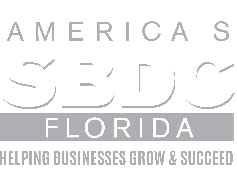 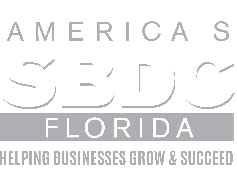 Table of ContentsIntroduction	1Business Goals	2Critical Business Functions & Resources	3Hazards	4Our Backup Suppliers	5Our Backup Distributors	6Business Impact Analysis	7Emergency Response Plans	8Emergency Communication Plan	9Business Resiliency Plan	10Preventative Measures	13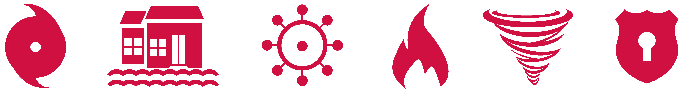 IntroductionThis Disaster Preparedness Plan is meant to work with Florida SBDC Network’s Small Business Disaster Preparedness Guide. The goal is for you to create a plan that will help you respond to most emergency situations and recover as quickly as possible. If more space is needed on any of the tables provided in this worksheet, they are provided on a single page, so that you can print out more copies.Start by identifying your critical business functions and their supporting resources.  Using the Disaster Preparedness Guide, identify risks your business could face, including ones that may not be listed in the guide.  Analyze how these risks could affect your critical business functions and resources, including cashflow. With this information you can create your business preparedness plan, as well as the Emergency Communication Plan from the Disaster Preparedness Guide. Then fill in the preventative measures you can take to mitigate risk from your most likely hazards, and perhaps unlikely sources.  The final step is making the necessary contacts or preparations so that you are ready to implement your plan when it is needed.In the identify section of the Disaster Preparedness Guide, you identified the hazards your business is most exposed to and their severity. The last section of this Disaster Preparedness Plan provides a template for you to take those hazards and develop Emergency Response Plans. These plans encompass both preparation for hazards and the appropriate actions to take in reaction. The Florida SBDC Network website has resources you can use to help develop your Emergency Response Plans, including a template specific to Emergency Procedures. Business Goals 
(p. 4 of the Disaster Preparedness Guide)Critical Business Functions & Resources 
(p. 6 of the Disaster Preparedness Guide)These are our critical business functions and the resources they need. Without these our company cannot continue to operate.Hazards (p. 10 of the Disaster Preparedness Guide)Our business is exposed to the following hazards. These could affect our critical business functions, preventing us from continuing business.The scales and risk matrix below can be found on pages 8-9 of the Disaster Preparedness Guide. 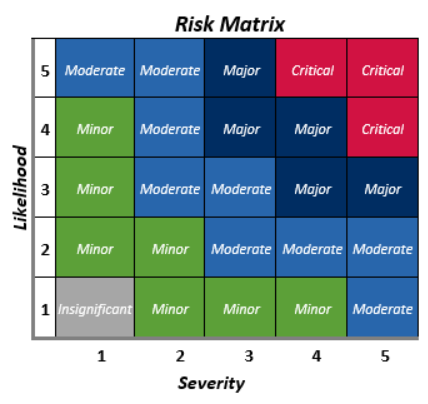 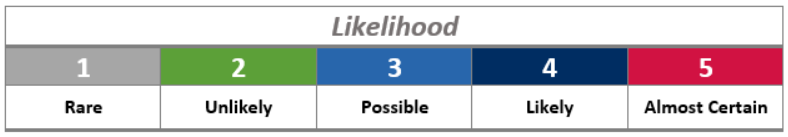 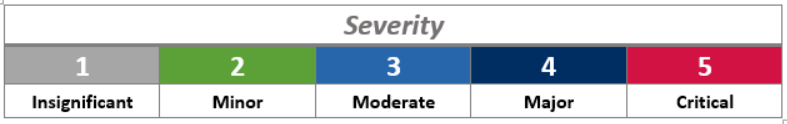 Our Backup Suppliers 
(p. 11 of the Disaster Preparedness Guide; reproduce page as needed)Our Backup Distributors 
(p. 11 of the Disaster Preparedness Guide; reproduce page as needed)Business Impact Analysis 
(p. 13 of the Disaster Preparedness Guide)If one of the above threats takes place, these will be the likely business functions and resources affected. If one of these resources or functions is lost, we should work quickly to replace it.Emergency Response Plans 
(p. 14 of the Disaster Preparedness Guide)Emergency Communication Plan (p. 16 of the Disaster Preparedness Guide)Business Resiliency Plan (p. 19 of the Disaster Preparedness Guide)This is our plan of action following a disaster. By following this we will be able to keep our business in operation or return to operation as quickly as possible.These are the critical business functions we need to run our business:This is our backup business location we will use if our primary office is compromised: 
(p. 19 of the Business Resiliency Guide)We have prepared a Business Ready ‘Records-To-Go’ box that includes information and documents needed to continue business and to apply for state and federal disaster loans, if necessary.
(p. 20 of the Business Resiliency Guide)The information and documents included in our Business Ready ‘Records-To-Go’ box are checked below.
These are our step-by-step procedures for following our Business Resiliency Plan:
(p. 20 of the Business Resiliency Guide)Preventative Measures 
(p. 21 of the Disaster Preparedness Guide)What are some proactive preventative measures your business could take to mitigate risk?BUSINESS GOALSBUSINESS GOALS1.2.3.4.5.6.Notes:  Notes:  CRITICAL BUSINESS FUNCTIONS & RESOURCESCRITICAL BUSINESS FUNCTIONS & RESOURCESCRITICAL BUSINESS FUNCTIONS & RESOURCESCRITICAL BUSINESS FUNCTIONS & RESOURCESCritical Business FunctionSupporting Resource(s)Function of 
ResourceBackup 
Resource(s)TYPES OF HAZARDSTYPES OF HAZARDSTYPES OF HAZARDSTYPES OF HAZARDSTYPES OF HAZARDSHazardHowLikely?(1-5)HowSevere?(1-5)RiskNotesSUPPLIERS: TYPES OF HAZARDSSUPPLIERS: TYPES OF HAZARDSSUPPLIERS: TYPES OF HAZARDSSUPPLIERS: TYPES OF HAZARDSSUPPLIERS: TYPES OF HAZARDSSUPPLIERS: TYPES OF HAZARDSSupplierNameResources SuppliedThreats They FaceHowLikely?(1-5)HowSevere?(1-5)RiskBackup Supplier 1AddressContact NameEmailPhoneFaxMaterials/ServicesAccount #Backup Supplier 2AddressContact NameEmailPhoneFaxMaterials/ServicesAccount #Backup Supplier 3AddressContact NameEmailPhoneFaxMaterials/ServicesAccount #Backup Supplier 4AddressContact NameEmailPhoneFaxMaterials/ServicesAccount #DISTRIBUTORS: TYPES OF HAZARDSDISTRIBUTORS: TYPES OF HAZARDSDISTRIBUTORS: TYPES OF HAZARDSDISTRIBUTORS: TYPES OF HAZARDSDISTRIBUTORS: TYPES OF HAZARDSDISTRIBUTORS: TYPES OF HAZARDSDistributorNameProduct DistributedThreats They FaceHowLikely?(1-5)HowSevere?(1-5)RiskBackup Distributor 1AddressContact NameEmailPhoneFaxMaterials/ServicesAccount #Backup Distributor 2AddressContact NameEmailPhoneFaxMaterials/ServicesAccount #Backup Distributor 3AddressContact NameEmailPhoneFaxMaterials/ServicesAccount #Backup Distributor 4AddressContact NameEmailPhoneFaxMaterials/ServicesAccount #BUSINESS IMPACT ANALYSISBUSINESS IMPACT ANALYSISBUSINESS IMPACT ANALYSISBUSINESS IMPACT ANALYSISBUSINESS IMPACT ANALYSISBUSINESS IMPACT ANALYSISDisasterBusiness FunctionsImpactedResources ImpactedRecovery Time ObjectiveOperational ImpactsFinancial Impacts[INSERT EMERGENCY] EMERGENCY RESPONSE PLAN[Insert Company Name]Last Updated: [Insert Date]  | Next Update:  [Insert Date]Person responsible for this plan: [Insert Name][INSERT EMERGENCY] EMERGENCY RESPONSE PLAN[Insert Company Name]Last Updated: [Insert Date]  | Next Update:  [Insert Date]Person responsible for this plan: [Insert Name]PREPARATION:[Insert Procedure/s]RESPONSIBLE PERSON:[Insert Name/s]ACTION:[Insert Action/s]ACTION:[Insert Action/s]CONTACTSCONTACTSCONTACTSNameRolePhone & AddressMETHODS OF COMMUNICATION 
(cell phone, social media, person-to-person)METHODS OF COMMUNICATION 
(cell phone, social media, person-to-person)METHODS OF COMMUNICATION 
(cell phone, social media, person-to-person)MethodPersonResponsibleNotesPerson responsible for this plan: Person responsible for this plan: Person responsible for this plan: CRITICAL BUSINESS FUNCTIONSCRITICAL BUSINESS FUNCTIONSCRITICAL BUSINESS FUNCTIONSCRITICAL BUSINESS FUNCTIONSCRITICAL BUSINESS FUNCTIONSCritical FunctionRecovery Time ObjectiveStaff InChargeResources NeededBackupResourcesBACKUP BUSINESS LOCATIONBACKUP BUSINESS LOCATIONName of Backup Location:Address:Phone Number:Name of Person Responsible for Contacting:Contact Information:Map:[Insert map with backup location marked here] LIST OF INFORMATION & DOCUMENTS LIST OF INFORMATION & DOCUMENTS LIST OF INFORMATION & DOCUMENTS LIST OF INFORMATION & DOCUMENTS Disaster Preparedness, Business Resiliency, and Recovery PlanLegal structure or incorporation papersEmergency contact list of employees and key customersName, social security number, contact information, and percentage of ownership for each ownerInsurance policies and agent informationList of business key creditors and vendorsList of suppliers and distributorsBusiness tax returnsCustomer recordsPersonal tax returns for each ownerBack-up computer systems and data filesEmployee verification documentation (e.g. IRS Form 941, W-3s, W-2s)Bank recordsSchedule of liabilities and debts of the businessPhysical address of the businessCurrent year –to-date financial statement (profit and loss, balance sheet, and cash flow statements)Tax identification numbersOther (list)PROCEDURESPROCEDURESPROCEDURESWe will first identify if our primary location is usable. Person Responsible:The recovery team will meet at our primary location if usable; at the backup location if unusable. People Involved:We will contact each person in charge of critical business functions. They will identify 
if the critical function is still working and initiate a backup if needed. Person Responsible:Initiate our Emergency Communication Plan. Person Responsible:If it is determined that our primary supplier or distributor is compromised, we will contact our backup.Backup/s:Decide what the next step for our business is based on the disaster and impacts.Person Responsible:PROACTIVE PREVENTATIVE MEASURESPROACTIVE PREVENTATIVE MEASURESHazardMeasures